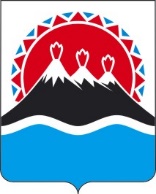 П О С Т А Н О В Л Е Н И ЕПРАВИТЕЛЬСТВА  КАМЧАТСКОГО КРАЯ                   г. Петропавловск-КамчатскийПРАВИТЕЛЬСТВО ПОСТАНОВЛЯЕТ:1. Внести в приложение к постановлению Правительства Камчатского края от 18.12.2012 № 561-П «Об утверждении Положения о Министерстве туризма Камчатского края» изменение, изложив его в редакции согласно приложению к настоящему постановлению.2.	Реализацию настоящего постановления осуществлять в пределах установленной предельной штатной численности Министерства туризма Камчатского края, а также бюджетных ассигнований, предусмотренных указанному Министерству в краевом бюджете на осуществление полномочий в установленных сферах деятельности.3. Настоящее постановление вступает в силу после дня его официального опубликования.Приложение к постановлению Правительства Камчатского края от [Дата регистрации] № [Номер документа]«Приложение к постановлению Правительства Камчатского краяот 18.12.2012 № 561-ППоложение о Министерстве туризма развития Камчатского края 1. Общие положенияМинистерство туризма Камчатского края (далее – Министерство) является исполнительным органом государственной власти Камчатского края, участвующим в проведении государственной политики, осуществляющим на территории Камчатского края выработку и реализацию региональной политики, нормативное правовое регулирование, предоставление государственных услуг, иные правоприменительные функции в сфере туризма.Министерство в своей деятельности руководствуется Конституцией Российской Федерации, федеральными конституционными законами, федеральными законами и иными нормативными правовыми актами Российской Федерации, Уставом Камчатского края, законами и иными нормативными правовыми актами Камчатского края, а также настоящим Положением.Министерство осуществляет свою деятельность во взаимодействии с федеральными органами исполнительной власти и их территориальными органами по Камчатскому краю, исполнительными органами государственной власти Камчатского края, органами местного самоуправления муниципальных образований в Камчатском крае, общественными объединениями, организациями и гражданами.Министерство обеспечивает при реализации своих полномочий приоритет целей и задач по развитию конкуренции на товарных рынках в установленной сфере деятельности.Министерство по вопросам, отнесенным к его компетенции, издает приказы.Министерство обладает правами юридического лица, имеет самостоятельный баланс, лицевые счета, открываемые в Управлении Федерального казначейства по Камчатскому краю, иные счета, открываемые в соответствии с законодательством Российской Федерации, гербовую и иные печати, штампы и бланки со своим наименованием.Финансирование деятельности Министерства осуществляется за счет средств краевого бюджета, предусмотренных на содержание Министерства.Министерство имеет имущество, необходимое для выполнения возложенных на него полномочий. Имущество Министерства является собственностью Камчатского края и закрепляется за Министерством на праве оперативного управления.Министерство осуществляет бюджетные полномочия главного распорядителя и получателя средств краевого бюджета, предусмотренных на содержание Министерства, и реализацию возложенных на него полномочий.Министерство осуществляет полномочия учредителя в отношении подведомственных ему краевых государственных организаций, созданных в целях обеспечения реализации полномочий Министерства в установленной сфере деятельности.Министерство осуществляет закупки товаров, работ, услуг для обеспечения государственных нужд в установленной сфере деятельности Министерства, в том числе заключает государственные контракты в соответствии с законодательством Российской Федерации о контрактной системе в сфере закупок товаров, работ, услуг для обеспечения государственных и муниципальных нужд.Полное официальное наименование Министерства: Министерство туризма Камчатского края.Сокращенное официальное наименование Министерства: Минтуризм Камчатского края.Юридический адрес (место нахождения) Министерства: 683017, Камчатский край, г. Петропавловск-Камчатский, ул. Владивостокская, д.2/1.Адрес электронной почты Министерства travel@kamgov.ru.2. Задачи МинистерстваСоздание и развитие туристской индустрии и индустрии гостеприимства в Камчатском крае. Обеспечение конкурентоспособности туристических услуг в Камчатском крае. Увеличение количества рабочих мест в сферах туризма и гостеприимства.Обеспечение потребностей туристической отрасли квалифицированными кадрами.Обеспечение конституционных гарантий и прав граждан в сфере туризма.3. Функции Министерства Министерство несет ответственность за осуществление функций государственного управления в области гостеприимства, сервиса и услуг (туризм) (01.14).Министерство взаимодействует с: 20.1. Министерством экономического развития и торговли Камчатского края при осуществлении функций: 20.1.1. социально-экономического программирования (01.01);20.1.2. управления в области инновационной деятельности (01.15); 20.2. Министерством инвестиций, промышленности и предпринимательства Камчатского края при осуществлении функций: 20.2.1. управления в области инвестиционной деятельности (01.11); 20.2.2 управления развитием малого и среднего предпринимательства (01.01.02);20.2.3. управление внешними связями (01.13); 20.3. Министерством по делам местного самоуправления и развитию Корякского округа Камчатского края при осуществлении функции управления территориальным развитием (01.01.01); 20.4. Министерством развития гражданского общества, молодежи и информационной политики Камчатского края при осуществлении функций:20.4.1. управления социально-ориентированной деятельностью (01.01.03);20.4.2. управления в сфере молодежной политики (04.04);20.4.3. управления в области национальной политики (04.10);20.5. Министерством сельского хозяйства, пищевой и перерабатывающей промышленности Камчатского края при осуществлении функции управления сельским хозяйством (01.03);20.6. Министерством транспорта и дорожного строительства Камчатского края при осуществлении функции управления транспортным комплексом (01.04);20.7. Министерством строительства и жилищной политики Камчатского края при осуществлении функций:20.7.1. управления строительством и архитектурой (01.06);20.7.2. управления градостроительством и архитектурной деятельностью (01.06.03); 20.8. Министерством цифрового развития Камчатского края при осуществлении функции управления цифровой трансформацией, информатизацией и связью (01.09);20.9. Министерством труда и развития кадрового потенциала Камчатского края при осуществлении функции управления трудом и занятостью (01.10);20.10. Министерством финансов Камчатского края при осуществлении функции управления государственными финансами (02.01);20.11. Министерством имущественных и земельных отношений Камчатского края при осуществлении функции в области управления имуществом и земельными ресурсами (03.01);20.12. Министерством здравоохранения Камчатского края при осуществлении функции управления в сфере здравоохранения (04.01);20.13. Министерством образования Камчатского края при осуществлении функции управления в сфере образования (04.02);20.14. Министерством культуры Камчатского края при осуществлении функции управления в сфере культуры (04.03);20.15 Службой охраны объектов культурного наследия Камчатского края при осуществлении функции сохранения, использования и популяризации объектов культурного наследия, находящегося в собственности Камчатского края, государственной охраны объектов культурного наследия (04.03.01);20.16. Министерством социального благополучия и семейной политики Камчатского края при осуществлении функции управления в сфере социальной защиты (04.06);20.17. Министерством жилищно-коммунального хозяйства и энергетики Камчатского края при осуществлении функции управления в сфере жилищно-коммунального хозяйства (04.08); 20.18. Министерством природных ресурсов и экологии Камчатского края при осуществлении функции управления в области использования природных ресурсов и охраны окружающей среды (05.01);20.19. Министерством спорта Камчатского края при осуществлении функции управления в сфере физической культуры и спорта (04.05);20.20. Министерством специальных программ Камчатского края при осуществлении функции управления в области гражданской обороны, мобилизационной подготовки и мобилизации (06.01).4. Полномочия Министерства  Вносит на рассмотрение Губернатору Камчатского края и Правительству Камчатского края проекты законов и иных правовых актов Камчатского края по вопросам, относящимся к установленной сфере деятельности Министерства.На основании и во исполнение Конституции Российской Федерации, федеральных конституционных законов, федеральных законов, актов Президента Российской Федерации, Правительства Российской Федерации, законов Камчатского края, постановлений Губернатора Камчатского края и Правительства Камчатского края самостоятельно издает приказы в установленной сфере деятельности, в том числе об утверждении порядка присвоения туристкой символики Камчатского края объектам туристского показа, объектам туристской индустрии, туроператорам, турагентам, а также организациям и индивидуальным предпринимателям, оказывающим услуги, входящие в туристский продукт, в Камчатском крае.  23. В сфере туризма:23.1.  создает благоприятные условия для развития туризма в Камчатском крае; 23.2. определяет основные задачи в сфере туризма и приоритетные направления развития туризма в Камчатском крае;  23.3. разрабатывает и реализует документы стратегического планирования в сфере туризма по вопросам, отнесенным к полномочиям Камчатского края; 23.4. создает благоприятные условия для развития туристской индустрии в Камчатском крае; 23.5. создает и обеспечивает благоприятные условия для беспрепятственного доступа туристов (экскурсантов) к туристским ресурсам, находящимся на территории Камчатского края, и средствам связи, а также получения медицинской, правовой и иных видов неотложной помощи; 23.6. реализует меры по созданию системы навигации и ориентирования в сфере туризма на территории Камчатского края; 23.7. содействует в продвижении туристских продуктов Камчатского края на внутреннем и мировом туристских рынках; 23.8. реализует меры по поддержке приоритетных направлений развития туризма в Камчатском крае, в том числе социального туризма, детского туризма и самодеятельного туризма; 23.9. реализует комплекс мер по организации экскурсий и путешествий с культурно-познавательными целями для обучающихся в общеобразовательных организациях; 23.10. организует и проводит мероприятия в сфере туризма на региональном и межмуниципальном уровне; 23.11. участвует в реализации межправительственных соглашений в сфере туризма; 23.12. участвует в информационном обеспечении туризма, создает в Камчатском крае туристские информационные центры обеспечивает их функционирование; 23.13. участвует в реализации государственной политики в сфере туризма; 23.14. участвует в реализации стратегий и концепций развития туризма, государственных программ Российской Федерации, федеральных целевых и иных программ развития туризма; 23.15. участвует в организации и проведении международных мероприятий в сфере туризма, мероприятий в сфере туризма на всероссийском и межрегиональном уровне; 23.16. участвует в организации профессионального обучения по программам подготовки специалистов в сфере туризма в соответствии с законодательством Российской Федерации; 23.17. участвует в организации проведения научных исследований в сфере туризма; 23.18. осуществляет взаимодействие с некоммерческими организациями, осуществляющими деятельность в сфере туризма, включая объединение туроператоров в сфере выездного туризма, в том числе по приоритетным направлениям развития туризма, вопросам обеспечения безопасности туризма, защиты прав и законных интересов туристов; 23.19. оказывает содействие в определении приоритетных направлений развития туризма, в том числе путем поддержки развития объектов туристской индустрии на территориях муниципальных образований; 23.20. разрабатывает проекты государственных программ Камчатского края, направленных на развитие туристской деятельности в Камчатском крае, и участвует в их реализации; 23.21. разрабатывает, утверждает и реализует краевые ведомственные целевые программы, направленные на развитие туристской деятельности в Камчатском крае; 23.22. осуществляет мониторинг эффективности государственной поддержки развития туристской деятельности в Камчатском крае и готовит предложения по ее повышению; 23.23. разрабатывает и утверждает туристскую символику Камчатского края.Осуществляет в рамках международных и внешнеэкономических связей мероприятия, связанные с пребыванием в Камчатском крае иностранных делегаций по линии Губернатора Камчатского края и исполнительных органов государственной власти Камчатского края в соответствии с постановлением Губернатора Камчатского края.Организует выполнение юридическими и физическими лицами требований к антитеррористической защищенности объектов (территорий), находящихся в ведении исполнительного органа, осуществляет мероприятия в области противодействия терроризму в пределах своей компетенции.Осуществляет полномочия в области мобилизационной подготовки и мобилизации, в том числе организует и обеспечивает мобилизационную подготовку и мобилизацию в Министерстве, а также руководит мобилизационной подготовкой подведомственных Министерству учреждений.Планирует проведение мероприятий по гражданской обороне, защите населения и территорий от чрезвычайных ситуаций и ликвидации последствий чрезвычайных ситуаций в установленной сфере деятельности Министерства и обеспечивает их выполнение.Осуществляет полномочия в области обеспечения режима военного положения, а также организации и осуществления мероприятий по территориальной обороне в соответствии с законодательством.Обеспечивает в пределах своей компетенции защиту сведений, составляющих государственную тайну.Обеспечивает защиту информации в соответствии с законодательством.Осуществляет профилактику коррупционных и иных правонарушений в пределах своей компетенции. Участвует в пределах своей компетенции в:32.1. формировании и реализации государственной научно-технической политики и инновационной деятельности;32.2. профилактике безнадзорности и правонарушений несовершеннолетних; 32.3. профилактике правонарушений.Осуществляет ведомственный контроль за соблюдением трудового законодательства и иных нормативных правовых актов, содержащих нормы трудового права, в подведомственных организациях.Рассматривает обращения граждан в порядке, установленном законодательством.Организуют профессиональное образование и дополнительное профессиональное образование работников Министерства и подведомственных организаций.  Учреждает в соответствии с законодательством Камчатского края награды и поощрения исполнительного органа в установленной сфере деятельности и награждает ими работников Министерства и других лиц.Осуществляет деятельность по комплектованию, хранению, учету и использованию архивных документов, образовавшихся в процессе деятельности. Осуществляет иные полномочия в установленной сфере деятельности, если такие полномочия предусмотрены федеральными законами и иными нормативными правовыми актами Российской Федерации, Уставом Камчатского края, законами и иными нормативными правовыми актами Камчатского края.5. Права МинистерстваМинистерство имеет право: 39.1. запрашивать и получать в установленном порядке сведения, необходимые для принятия решений по отнесенным к сфере деятельности Министерства вопросам;39.2. привлекать в установленном порядке для разрешения вопросов, отнесенных к сфере деятельности Министерства, научные и иные организации, ученых и специалистов;39.3. создавать координационные, совещательные и экспертные органы (советы, комиссии, группы, коллегии) в установленной сфере деятельности;39.4. давать разъяснения юридическим и физическим лицам по вопросам, отнесенным к сфере деятельности Министерства;39.5. проводить совещания по вопросам сферы деятельности Министерства с привлечением представителей исполнительных органов государственной власти, органов местного самоуправления муниципальных образований в Камчатском крае, общественных объединений, организаций;39.6. представлять в установленном порядке работников Министерства и подведомственных Министерству учреждений, других лиц, осуществляющих деятельность в установленной сфере деятельности Министерства, к присвоению почетных званий и награждению государственными наградами Российской Федерации, ведомственными наградами, наградами Камчатского края, к наградам (поощрениям) губернатора Камчатского края, Законодательного Собрания Камчатского края, Правительства Камчатского края. Министерство обязано:руководствоваться в своей деятельности законодательством;соблюдать права и законные интересы граждан и организаций;учитывать культурные аспекты во всех государственных программах экономического, экологического, социального, национального развития6. Организация деятельности МинистерстваМинистерство возглавляет Министр, назначаемый на должность и освобождаемый от должности Губернатором Камчатского края.Министр имеет заместителей, назначаемых на должность и освобождаемых от должности Председателем Правительства - Первым вице-губернатором Камчатского края.В период временного отсутствия Министра и невозможности исполнения им своих обязанностей по причине болезни, отпуска, командировки руководство и организацию деятельности Министерства осуществляет любой из его заместителей в соответствии с распоряжением Губернатора Камчатского края. 43. Структура Министерства утверждается Министром. 44. Министр: 44.1.  осуществляет руководство Министерством и организует его деятельность на основе единоначалия; 44.2. несет персональную ответственность за выполнение возложенных на Министерство полномочий и функций; 44.3. распределяет обязанности между своими заместителями; 44.4. утверждает положения о структурных подразделениях Министерства; 44.5. утверждает должностные регламенты государственных гражданских служащих Министерства и должностные инструкции работников Министерства; 44.6. осуществляет функции представителя нанимателя для государственных гражданских служащих Министерства, в том числе назначает на должность и освобождает от должности (за исключением своих заместителей), и работодателя для работников Министерства;44.7. решает вопросы, связанные с прохождением государственной гражданской службы Камчатского края, трудовыми отношениями в Министерстве в соответствии с законодательством;44.8. утверждает штатное расписание Министерства в пределах, установленных Губернатором Камчатского края фонда оплаты труда и численности работников, смету расходов на его содержание в пределах, утвержденных на соответствующий период ассигнований, предусмотренных в краевом бюджете; 44.9. вносит в Министерство финансов Камчатского края предложения по формированию краевого бюджета в части финансового обеспечения деятельности Министерства и подведомственных Министерству организаций;44.10. вносит в установленном порядке предложения о создании краевых государственных учреждений для реализации полномочий в установленной сфере деятельности Министерства, а также реорганизации и ликвидации подведомственных Министерству организаций;44.11. назначает на должность и освобождает от должности в установленном порядке руководителей подведомственных Министерству организаций, заключает и расторгает с указанными руководителями трудовые договоры;44.12. издает и подписывает приказы по вопросам установленной сферы деятельности Министерства, а также по вопросам внутренней организации работы Министерства;44.13. действует без доверенности от имени Министерства, представляет его во всех государственных, судебных органах и организациях, заключает договоры (соглашения), открывает и закрывает лицевые счета в соответствии с законодательством Российской Федерации, совершает по ним операции, подписывает финансовые документы, выдает доверенности;44.14. распоряжается в порядке, установленном законодательством, имуществом, закрепленным за Министерством;44.15. заключает от имени Министерства и подписывает хозяйственные договоры и соглашения;44.16. осуществляет иные полномочия в соответствии с законодательством Российской Федерации и законодательством Камчатского края.».[Дата регистрации]№[Номер документа]О внесении изменения в приложение к постановлению Правительства Камчатского края от 18.12.2012 № 561-П «Об утверждении Положения о Министерстве туризма Камчатского края»Председатель Правительства - Первый вице-губернатор Камчатского края[горизонтальный штамп подписи 1]А.О. Кузнецов